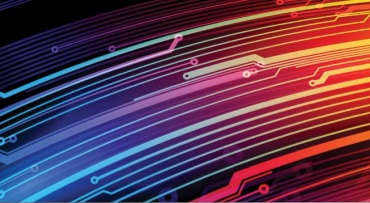 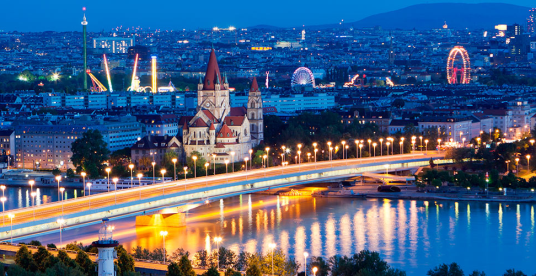 
Vienna, AustriaCall for PapersThe 13th International Workshop on Algorithms, Models, and Tools for Parallel Computing on Heterogeneous Platforms HeteroPar 2015August 24-25, 2015            http://heteropar2015.ewi.tudelft.nl/ Steering CommitteeDomingo Gimenez, SpainAlexey Kalinov, RussiaAlexey Lastovetsky, IrelandYves Robert, FranceLeonel Sousa, PortugalDenis Trystram, FranceProgram ChairAlexandru Iosup, the NetherlandsProgram CommitteeRosa M. Badia, SpainJacques Mohcine Bahi, FRJorge Barbosa, PortugalOlivier Beaumont, FranceFrancois Bodin, FranceCristina Boeres, BrasilGeorge Bosilca, USLouis-Claude Canon, FranceAlexandre Denis, FranceToshio Endo, JapanJianbin Fang, ChinaEdgar Gabriel, USAShuichi Ichikawa, JapanEmmanuel Jeannot, FranceHelen Karatza, GreeceHatem Ltaief, Saudi ArabiaIvan Miletjevic, SerbiaPierre Manneback, BelgiumSatoshi Matsuoka, JapanRafael Mayo, SpainWahid Nasri, TunisiaNacho Navarro, SpainDana Petcu, RomaniaAntonio J. Plaza, SpainVladimir Rychkov, IrelandThomas Rauber, GermanyMatei Ripeanu, CanadaErik Saule, USAMitsuhisa Sato, JapanTom Scogland, USAHenk Sips, the NetherlandsAna Lucia Varbanescu, the NetherlandsAntonio M. Vidal, SpainFrederic Vivien, FranceJon Weissman, USA
endWorkshop ThemeHeterogeneity is emerging as one of the most profound and challenging characteristics of today's parallel environments. From the macro level, where networks of distributed computers, composed by diverse node architectures, are interconnected with potentially heterogeneous networks, to the micro level, where deeper memory hierarchies and various accelerator architectures are increasingly common, the impact of heterogeneity on all computing tasks is increasing rapidly. Traditional parallel algorithms, programming environments and tools, designed for legacy homogeneous multiprocessors, will at best achieve a small fraction of the efficiency and the potential performance that we should expect from parallel computing in tomorrow's highly diversified and mixed environments. New ideas, innovative algorithms, and specialized programming environments and tools are needed to efficiently use these new and multifarious parallelarchitectures.HeteroPar 2015 is intended to be a forum for researchersworking on algorithms, programming languages, tools, and theoretical models aimed at efficiently solving problems on heterogeneous platforms.Workshop ScopeTopics of interest include, but are not limited to:- Heterogeneous parallel programming paradigms and models;- Languages, libraries, and interfaces for different heterogeneous parallel programming
  models;- Performance models and their integration into the design of efficient parallel algorithms 
  for heterogeneous platforms;- Parallel algorithms for heterogeneous and/or hierarchical systems, including manycores
  and hardware accelerators (FPGAs, GPUs, etc.);- Algorithms for efficient problem solving on heterogeneous platforms (numerical linear 
  algebra, nonlinear systems, fast transforms, computational biology, data mining, 
  multimedia, etc.);- Software engineering for heterogeneous parallel systems;- Applications and new application domains of heterogeneous platforms;- Integration of parallel and distributed computing on heterogeneous platforms;- Experience of porting parallel software from supercomputers to heterogeneous platforms;- Fault tolerance of parallel computations on heterogeneous platforms;- Algorithms, models and tools for grid, desktop grid, cloud, and green computing.Article Submission GuidelinesAuthors are encouraged to submit original, unpublished research or overviews on Algorithms, Models and Tools for Parallel Computing on Heterogeneous Platforms. Manuscripts should be limited to 12 pages in Springer LNCS stylesheet  and submitted through the EasyChair Conference System. Accepted papers that are presented at the workshop will be published in revised form in a special Euro-Par Workshop Volume in the Lecture Notes in Computer Science (LNCS) series after the Euro-Par conference. Approval for a special issue with selected and revised articles from the workshop, to be published in the journal Concurrency and Computation: Practice and Experience, is pending.The submission link for papers (for all EuroPar 2015 workshops) ishttps://www.easychair.org/conferences/?conf=europar2015ws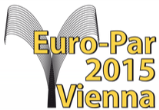 Important Dates (Anywhere on Earth)   Papers due – June 2, 2015	   Camera-ready, conference – July 25   Author notification - Jun 30, 2015	Camera-ready, LNCS – September 25